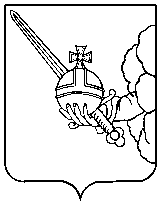 П О С Т А Н О В Л Е Н И ЕАдминистрации города ВологдыО внесении изменений в отдельные муниципальные правовые актыВ соответствии со статьей 95 Жилищного кодекса Российской Федерации, на основании статей 27, 44 Устава городского округа города Вологды ПОСТАНОВЛЯЮ:1. Внести изменение в Административный регламент по предоставлению муниципальной услуги «Принятие на учет заявлений граждан, нуждающихся в муниципальных специализированных жилых помещениях на территории городского округа города Вологды», утвержденный постановлением Администрации города Вологды от 24 июля 2013 года № 5996 (с последующими изменениями), заменив в абзаце седьмом пункта 2.6.2 раздела 2 слова «либо документ, подтверждающий признание многоквартирного дома, в котором находится жилое помещение, занимаемое гражданином, аварийным и подлежащим сносу или реконструкции (при наличии)» словами «либо документ, подтверждающий признание жилого помещения непригодным для проживания, в том числе в результате признания многоквартирного дома аварийным и подлежащим сносу или реконструкции».2. Внести изменение в Порядок подготовки решений о предоставлении жилых помещений муниципального специализированного жилищного фонда города Вологды, утвержденного постановлением Главы города Вологды от 3 мая 2007 года № 1937 (с последующими изменениями), изложив абзац пятый пункта 2.2.5 раздела 2 в следующей редакции: «документ, подтверждающий признание жилого помещения непригодным для проживания, в том числе в результате признания многоквартирного дома аварийным и подлежащим сносу или реконструкции».3. Настоящее постановление подлежит опубликованию в газете «Вологодский новости» и размещению на официальном сайте Администрации города Вологды в информационно-телекоммуникационной сети «Интернет».Исполняющий обязанностиМэра города                                                                                            А.Н.Накрошаев